ArtigoTítuloNome Completo [1], Nome Completo [2] e Nome Completo [3][1]	Universidade, curso; aluno; e-mail@e-mail.com[2]	Universidade, curso; Orientador; e-mail@e-mail.com[3]	Universidade, curso; Co-Orientador; e-mail@e-mail.comData da defesa: dia/mês/ano; Resumo: O resumo deve ter no máximo 200 palavras. O resumo deve fornecer uma visão geral do trabalho. O ideal é que os autores usem a seguinte lógica na construção dos resumos: primeiro, coloque a questão abordada em um contexto amplo, apresentando o problema enfrentado, bem como contribuição do trabalho para resolve-lo e destaque para o objetivo do estudo; segundo, descreva brevemente a metodologia, com resumo do procedimento experimental, principais parâmetros a serem variados e análises a serem realizadas; terceiro, resuma os principais resultados obtidos a respeito da pesquisa; e finalize indicando as principais conclusões ou interpretações. O resumo deve ser uma representação objetiva do artigo, não deve conter resultados que não sejam apresentados no texto principal e não deve exagerar nas principais conclusões. É importante salientar, também que, no resumo, não se deve realizer citações. Este modelo exemplifica como deve ser a formatação do trabalho e contém as seções que podem ser utilizadas no texto. Cada parte tem um estilo definido. As seções que não são obrigatórias são indicadas no texto. Recomenda-se fortemente fidelidade ao modelo, sob pena de perda de pontuação na fase de avaliação. O artigo deve possuir entre 8 e 12 páginas. Para quaisquer perguntas, por favor entre em contato com a coordenação do curso.  Palavras-chave: palavra-chave 1; palavra-chave 2; palavra-chave 3 (Liste de três a cinco palavras-chave relacionadas ao artigo.).1. IntroduçãoAs partes da introdução devem apresentar brevemente o estudo de forma contextualizada e ressaltar sua importância, definindo o propósito do trabalho e sua significância. A introdução é obrigatória. Deve-se apresentar o estado atual da temática e apresentar trabalhos relacionados, ressaltando também, quando houver, hipóteses divergentes. Deve-se mencionar o principal objetivo do trabalho e mantê-lo compreensível para cientistas que não necessariamente estejam dentro do seu campo de estudo em particular. As referências devem ser numeradas na ordem em que aparecem no texto, por meio de números dentro de colchetes, por exemplo [1] ou [2,3], ou [4–6]. Mais detalhes de formatação das referências estão na seção “Referências”. Em casos em que o espaço restante da página só permita a inserção de títulos, deve-se inserir uma quebra de página, como nesta página. 2. Materiais e métodosEsta seção é obrigatória. Materiais e métodos devem ser descritos com detalhes suficientes para permitir que outras pessoas repliquem o estudo e se baseiem para uma nova pesquisa.A publicação do manuscrito do seu trabalho implica na exposição de materiais, equipamentos, métodos, dados, parâmetros, código de computador e protocolos associados ao artigo. Quaisquer restrições à exposição de materiais ou informações devem ser previamente relatados ao orientador e, posteriormente, á banca avaliadora. 3. ResultadosEsta seção é obrigatória. Deve ser dividida em subseções. Deve conter uma descrição detalhada dos resultados, a interpretação dos resultados, bem como as discussões pertinentes que podem realizadas afim de confirmar estes resultados. Nessas discussões é importante o confrontamento com literaturas de relevância, tais como livros clássicos e artigos cietíficos (quanto mais atuais, melhor) de maneira a garantir credibilidade aos resultados.3.1. Subseção3.1.1. SubsubseçãoListas com marcadores têm essa aparência:Primeiro marcadorSegundo marcadorTerceiro marcadorListas numeradas têm essa aparência:Primeiro itemSegundo itemTerceiro itemO texto continua aqui.3.2. Figuras, Tabelas e EsquemasTodas as figuras e tabelas devem ser citadas no texto principal como Figura 1, Tabela 1 etc.Figura 1. Esta é uma figura; os esquemas seguem a mesma formatação. Quando há múltiplas imagens na mesma linha, cada uma deve ser listada da seguinte forma: (a) Descrição do que está contido na primeira imagem; (b) Descrição do que está contido na segunda imagem. Figuras devem ser colocadas no texto principal o mais próximo possível da primeira vez em que são citadas, caso não seja possível colocar na mesma página, recomenda-se colocá-las o quanto antes na próxima página.Tabela 1. Este é um exemplo de tabela. Elas devem ser colocadas no texto principal o mais próximo possível da primeira vez que são citadas.1 Tabelas podem possuir rodapé.3.3. Formatação de Fórmulas MatemáticasUm exemplo é representado pela Equação 1:o texto que segue a equação não precisa conter um novo parágrafo e pontua-se como um texto normal.Textos de teoremas, corolários, entre outros tipos de proposição matemática devem seguir o seguinte formato:Teorema 1. Exemplo de texto de teorema, proposição, etc. Deve-se enumerar sequencialmente, isto é, Teorema 1, Teorema 2.O texto continua aqui. A prova de teoremas deve seguir esta formatação:Prova do Teorema 1. Texto de prova. Sempre finalize a prova com o seguinte símbolo: □. O texto continua aqui.4. ConclusãoEsta seção é obrigatória. Resuma aqui as principais conclusões obtidas a partir do desenvolvimento deste trabalho e análise dos resuldados.5. AgradecimentosFinanciamento: Adicione “Esta pesquisa recebeu financiamento externo” ou “Esta pesquisa foi financiada por NOME DA INSTITUIÇÃO”. Bolsas (remuneradas ou voluntárias): Caso o tema do trabalho de conclusão seja originário de atuação referente a plano de trabalho anterior, seja em andamento ou já concuído, o ógão cedente deve ser lembrado. Ex.”Agardecimento ao programa PIVIC da PROPPG/UFERSA”.Agradecimentos: Deve-se também agradecer qualquer suporte dado que não se encaixe no tipo “financiamento”, o que pode incluir, orientação do trabalho, suporte técnico e administrativo, doação de materiais etc. Em um trabalho técnico-científico não se faz agradecimentos de cunho religioso, familiar, ou pessoal. Ainda, deve-se agradecer aos laboratórios utilizados para experimentos e analises.6. ReferênciasAs referências devem ser numeradas na ordem em que aparecem no texto (incluindo citações em tabelas e legendas) e listadas individualmente no final do artigo. Sempre que possível, inclua o digital object identifier (DOI) em todas as referências em que ele estiver disponível.No texto, os números de referências devem aparecer dentro de colchetes [ ], e colocados antes da pontuação, por exemplo [1], [1–3] or [1,3]. Para citar as páginas utilizadas da referência, deve-se seguir este exemplo: [5] (p. 10), ou [6] (p. 101–105).Autor 1, A.B.; Autor 2, C.D. Título do Artigo. Nome Abreviado da Revista Ano, Volume, quant. pág.Autor 1, A.; Autor 2, B. Título do Capítulo. Em Título do Livro, 2ª ed.; Editor 1, A., Editor 2, B., Eds.; Editora: Editora Local, País, Ano; Volume X, p. 00–00.Autor 1, A.; Autor 2, B. Título do Livro, 3rd ed.; Editora: Editora Local, País, Ano; p. 00–00.Autor 1, A.B.; Autor 2, C. Título de Trabalho Não Publicado. Nome Abreviado da Revista estágio da publicação (sob revisão; aceito etc).Autor 1, A.B.; Autor 2, C.D.; Autor 3, Título da apresentação. Em Anais do Nome do Congresso, Localização do Congresso, País, Data do Congresso; Editor 1, Editor 2; Editora: Cidade, País, Ano (se estiver disponível); Número do Resumo (opcional), Paginação (opcional).Autor 1, A.B. Título do Trabalho. Grau do Trabalho (dissertação, tese etc), Universidade, Localização da Universidade, Data de Finalização.Título do Site. Disponível online: URL (acesso em dia/mês/ano).7. Apêndice A1 (Não Obrigatório)O apêndice é uma seção opcional que contém detalhes e informações adicionais ao texto principal. Por exemplo, pode ser explicações de detalhes experimentais que podem, de alguma forma, quebrar a progressão textual e que não sejam estritamente necessárias ou convenientes na estrutura principal e para a reprodução do artigo. Os apêndices devem ser citados no texto principal e devem aparecer não no texto corridor, mas em uma página separada, após uma quebra de página. Nos apêndices, figuras, tabelas etc. devem ser nomeadas com letra seguida de número, por exemplo, Figura A1, Figura A2, etc. 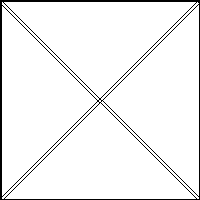 (a)(b)Título 1Título 2Título 3dadodadodadodadodadodado 1(1)